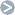 EDUCATION 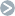 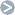 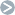 2005 - 2006Diploma in Graphic Designing at Image Multimedia Hyderabad, India2002 - 2005B.Com (Commerce)Madhu Malancha Degree College, Bodhan1999 - 2001Intermediate (C.E.C)Vidya Vikas Junior College, BodhanKEY SKILLS Typing ﬂuency in EnglishFirst class visual communications skills.Able to tailor designs to meet the needs of the customer. Exceptional understanding of colours, style of type, illustrations Exceptional conceptual, graphic design and layout skills.Good understanding of latest digital marketing trends A great communicator, planner and team player.Excellent presentation, listening and communication skills. Able to quickly learn new skills, technologies and applications.PERSONAL SKILLS Creative Adaptable Team PlayerThinking out of the box Work under pressure DrivenINTERESTS Music Movies BrowsingLearning new things 222123@gulfjobseekers.com 222123@gulfjobseekers.comBIOGRAPHYEXPERIENCE 2015 to PresentGraphic Designer at Eden Advertising AdvertisingSharjah, U.A.E.Duties at Eden Advertising;Meeting clients to discuss their needs, objectives.Explaining design concepts and ideas to clients and colleagues.Creating visual concepts and applying them to design materials such as Banners, Rollup, Pop-up, Flags, and etc....Presenting them to client as powerpoint presentations or as requestedFinalizing approved artwork for production and follow up with supplier to get a high quality out putDesigning and creating a wide variety of graphic art and promotional material.Producing designs for both internal and external communications.Developing design briefs.Propose creative solutions that extend beyond the brief.Coordinating multiple publishing projects.Providing graphical support for Blogs, websites and social media. Producing accurate and high-quality design work.2009 to 2015Web Graphic Designer at Baiquest International LLCChandigarh - IndiaDuties at Baiquest International;Designing, developing and updating the web sites in particular using graphic design skills. Interacting with users to understand requirements.Creating graphics, multimedia and design templates for web sites. Testing new technologies for inclusion in web site design Designing web sitesDeveloping web sites / applications in accordance to standards Publishing of content within service level agreements2006 to 2009Graphic Designer at Justdial Private LimitedHyderabad - IndiaDuties at Justdial;Managing Pre-Press to ﬁnal output inclusive of high resolution scanning, color corrections, responsible for ﬁnal execution in processing house and printing press, till delivery of job to clients.Handling End to end management of projects from product conceptualization and visualization to technology mapping and ﬁnal execution of projects.Designing and development of the portal and presentation for the organization; working on publicity material.Overseeing design work, troubleshoot problem areas during design, provide technical guidance to team members, undertaking design activity for more complex tasks Handling designing, printing for all In-house needs.EXPERIENCE 2015 to PresentGraphic Designer at Eden Advertising AdvertisingSharjah, U.A.E.Duties at Eden Advertising;Meeting clients to discuss their needs, objectives.Explaining design concepts and ideas to clients and colleagues.Creating visual concepts and applying them to design materials such as Banners, Rollup, Pop-up, Flags, and etc....Presenting them to client as powerpoint presentations or as requestedFinalizing approved artwork for production and follow up with supplier to get a high quality out putDesigning and creating a wide variety of graphic art and promotional material.Producing designs for both internal and external communications.Developing design briefs.Propose creative solutions that extend beyond the brief.Coordinating multiple publishing projects.Providing graphical support for Blogs, websites and social media. Producing accurate and high-quality design work.2009 to 2015Web Graphic Designer at Baiquest International LLCChandigarh - IndiaDuties at Baiquest International;Designing, developing and updating the web sites in particular using graphic design skills. Interacting with users to understand requirements.Creating graphics, multimedia and design templates for web sites. Testing new technologies for inclusion in web site design Designing web sitesDeveloping web sites / applications in accordance to standards Publishing of content within service level agreements2006 to 2009Graphic Designer at Justdial Private LimitedHyderabad - IndiaDuties at Justdial;Managing Pre-Press to ﬁnal output inclusive of high resolution scanning, color corrections, responsible for ﬁnal execution in processing house and printing press, till delivery of job to clients.Handling End to end management of projects from product conceptualization and visualization to technology mapping and ﬁnal execution of projects.Designing and development of the portal and presentation for the organization; working on publicity material.Overseeing design work, troubleshoot problem areas during design, provide technical guidance to team members, undertaking design activity for more complex tasks Handling designing, printing for all In-house needs.My interest lays with designingEXPERIENCE 2015 to PresentGraphic Designer at Eden Advertising AdvertisingSharjah, U.A.E.Duties at Eden Advertising;Meeting clients to discuss their needs, objectives.Explaining design concepts and ideas to clients and colleagues.Creating visual concepts and applying them to design materials such as Banners, Rollup, Pop-up, Flags, and etc....Presenting them to client as powerpoint presentations or as requestedFinalizing approved artwork for production and follow up with supplier to get a high quality out putDesigning and creating a wide variety of graphic art and promotional material.Producing designs for both internal and external communications.Developing design briefs.Propose creative solutions that extend beyond the brief.Coordinating multiple publishing projects.Providing graphical support for Blogs, websites and social media. Producing accurate and high-quality design work.2009 to 2015Web Graphic Designer at Baiquest International LLCChandigarh - IndiaDuties at Baiquest International;Designing, developing and updating the web sites in particular using graphic design skills. Interacting with users to understand requirements.Creating graphics, multimedia and design templates for web sites. Testing new technologies for inclusion in web site design Designing web sitesDeveloping web sites / applications in accordance to standards Publishing of content within service level agreements2006 to 2009Graphic Designer at Justdial Private LimitedHyderabad - IndiaDuties at Justdial;Managing Pre-Press to ﬁnal output inclusive of high resolution scanning, color corrections, responsible for ﬁnal execution in processing house and printing press, till delivery of job to clients.Handling End to end management of projects from product conceptualization and visualization to technology mapping and ﬁnal execution of projects.Designing and development of the portal and presentation for the organization; working on publicity material.Overseeing design work, troubleshoot problem areas during design, provide technical guidance to team members, undertaking design activity for more complex tasks Handling designing, printing for all In-house needs.EXPERIENCE 2015 to PresentGraphic Designer at Eden Advertising AdvertisingSharjah, U.A.E.Duties at Eden Advertising;Meeting clients to discuss their needs, objectives.Explaining design concepts and ideas to clients and colleagues.Creating visual concepts and applying them to design materials such as Banners, Rollup, Pop-up, Flags, and etc....Presenting them to client as powerpoint presentations or as requestedFinalizing approved artwork for production and follow up with supplier to get a high quality out putDesigning and creating a wide variety of graphic art and promotional material.Producing designs for both internal and external communications.Developing design briefs.Propose creative solutions that extend beyond the brief.Coordinating multiple publishing projects.Providing graphical support for Blogs, websites and social media. Producing accurate and high-quality design work.2009 to 2015Web Graphic Designer at Baiquest International LLCChandigarh - IndiaDuties at Baiquest International;Designing, developing and updating the web sites in particular using graphic design skills. Interacting with users to understand requirements.Creating graphics, multimedia and design templates for web sites. Testing new technologies for inclusion in web site design Designing web sitesDeveloping web sites / applications in accordance to standards Publishing of content within service level agreements2006 to 2009Graphic Designer at Justdial Private LimitedHyderabad - IndiaDuties at Justdial;Managing Pre-Press to ﬁnal output inclusive of high resolution scanning, color corrections, responsible for ﬁnal execution in processing house and printing press, till delivery of job to clients.Handling End to end management of projects from product conceptualization and visualization to technology mapping and ﬁnal execution of projects.Designing and development of the portal and presentation for the organization; working on publicity material.Overseeing design work, troubleshoot problem areas during design, provide technical guidance to team members, undertaking design activity for more complex tasks Handling designing, printing for all In-house needs.new materials and commercials.EXPERIENCE 2015 to PresentGraphic Designer at Eden Advertising AdvertisingSharjah, U.A.E.Duties at Eden Advertising;Meeting clients to discuss their needs, objectives.Explaining design concepts and ideas to clients and colleagues.Creating visual concepts and applying them to design materials such as Banners, Rollup, Pop-up, Flags, and etc....Presenting them to client as powerpoint presentations or as requestedFinalizing approved artwork for production and follow up with supplier to get a high quality out putDesigning and creating a wide variety of graphic art and promotional material.Producing designs for both internal and external communications.Developing design briefs.Propose creative solutions that extend beyond the brief.Coordinating multiple publishing projects.Providing graphical support for Blogs, websites and social media. Producing accurate and high-quality design work.2009 to 2015Web Graphic Designer at Baiquest International LLCChandigarh - IndiaDuties at Baiquest International;Designing, developing and updating the web sites in particular using graphic design skills. Interacting with users to understand requirements.Creating graphics, multimedia and design templates for web sites. Testing new technologies for inclusion in web site design Designing web sitesDeveloping web sites / applications in accordance to standards Publishing of content within service level agreements2006 to 2009Graphic Designer at Justdial Private LimitedHyderabad - IndiaDuties at Justdial;Managing Pre-Press to ﬁnal output inclusive of high resolution scanning, color corrections, responsible for ﬁnal execution in processing house and printing press, till delivery of job to clients.Handling End to end management of projects from product conceptualization and visualization to technology mapping and ﬁnal execution of projects.Designing and development of the portal and presentation for the organization; working on publicity material.Overseeing design work, troubleshoot problem areas during design, provide technical guidance to team members, undertaking design activity for more complex tasks Handling designing, printing for all In-house needs.EXPERIENCE 2015 to PresentGraphic Designer at Eden Advertising AdvertisingSharjah, U.A.E.Duties at Eden Advertising;Meeting clients to discuss their needs, objectives.Explaining design concepts and ideas to clients and colleagues.Creating visual concepts and applying them to design materials such as Banners, Rollup, Pop-up, Flags, and etc....Presenting them to client as powerpoint presentations or as requestedFinalizing approved artwork for production and follow up with supplier to get a high quality out putDesigning and creating a wide variety of graphic art and promotional material.Producing designs for both internal and external communications.Developing design briefs.Propose creative solutions that extend beyond the brief.Coordinating multiple publishing projects.Providing graphical support for Blogs, websites and social media. Producing accurate and high-quality design work.2009 to 2015Web Graphic Designer at Baiquest International LLCChandigarh - IndiaDuties at Baiquest International;Designing, developing and updating the web sites in particular using graphic design skills. Interacting with users to understand requirements.Creating graphics, multimedia and design templates for web sites. Testing new technologies for inclusion in web site design Designing web sitesDeveloping web sites / applications in accordance to standards Publishing of content within service level agreements2006 to 2009Graphic Designer at Justdial Private LimitedHyderabad - IndiaDuties at Justdial;Managing Pre-Press to ﬁnal output inclusive of high resolution scanning, color corrections, responsible for ﬁnal execution in processing house and printing press, till delivery of job to clients.Handling End to end management of projects from product conceptualization and visualization to technology mapping and ﬁnal execution of projects.Designing and development of the portal and presentation for the organization; working on publicity material.Overseeing design work, troubleshoot problem areas during design, provide technical guidance to team members, undertaking design activity for more complex tasks Handling designing, printing for all In-house needs.I am creative and can handleEXPERIENCE 2015 to PresentGraphic Designer at Eden Advertising AdvertisingSharjah, U.A.E.Duties at Eden Advertising;Meeting clients to discuss their needs, objectives.Explaining design concepts and ideas to clients and colleagues.Creating visual concepts and applying them to design materials such as Banners, Rollup, Pop-up, Flags, and etc....Presenting them to client as powerpoint presentations or as requestedFinalizing approved artwork for production and follow up with supplier to get a high quality out putDesigning and creating a wide variety of graphic art and promotional material.Producing designs for both internal and external communications.Developing design briefs.Propose creative solutions that extend beyond the brief.Coordinating multiple publishing projects.Providing graphical support for Blogs, websites and social media. Producing accurate and high-quality design work.2009 to 2015Web Graphic Designer at Baiquest International LLCChandigarh - IndiaDuties at Baiquest International;Designing, developing and updating the web sites in particular using graphic design skills. Interacting with users to understand requirements.Creating graphics, multimedia and design templates for web sites. Testing new technologies for inclusion in web site design Designing web sitesDeveloping web sites / applications in accordance to standards Publishing of content within service level agreements2006 to 2009Graphic Designer at Justdial Private LimitedHyderabad - IndiaDuties at Justdial;Managing Pre-Press to ﬁnal output inclusive of high resolution scanning, color corrections, responsible for ﬁnal execution in processing house and printing press, till delivery of job to clients.Handling End to end management of projects from product conceptualization and visualization to technology mapping and ﬁnal execution of projects.Designing and development of the portal and presentation for the organization; working on publicity material.Overseeing design work, troubleshoot problem areas during design, provide technical guidance to team members, undertaking design activity for more complex tasks Handling designing, printing for all In-house needs.EXPERIENCE 2015 to PresentGraphic Designer at Eden Advertising AdvertisingSharjah, U.A.E.Duties at Eden Advertising;Meeting clients to discuss their needs, objectives.Explaining design concepts and ideas to clients and colleagues.Creating visual concepts and applying them to design materials such as Banners, Rollup, Pop-up, Flags, and etc....Presenting them to client as powerpoint presentations or as requestedFinalizing approved artwork for production and follow up with supplier to get a high quality out putDesigning and creating a wide variety of graphic art and promotional material.Producing designs for both internal and external communications.Developing design briefs.Propose creative solutions that extend beyond the brief.Coordinating multiple publishing projects.Providing graphical support for Blogs, websites and social media. Producing accurate and high-quality design work.2009 to 2015Web Graphic Designer at Baiquest International LLCChandigarh - IndiaDuties at Baiquest International;Designing, developing and updating the web sites in particular using graphic design skills. Interacting with users to understand requirements.Creating graphics, multimedia and design templates for web sites. Testing new technologies for inclusion in web site design Designing web sitesDeveloping web sites / applications in accordance to standards Publishing of content within service level agreements2006 to 2009Graphic Designer at Justdial Private LimitedHyderabad - IndiaDuties at Justdial;Managing Pre-Press to ﬁnal output inclusive of high resolution scanning, color corrections, responsible for ﬁnal execution in processing house and printing press, till delivery of job to clients.Handling End to end management of projects from product conceptualization and visualization to technology mapping and ﬁnal execution of projects.Designing and development of the portal and presentation for the organization; working on publicity material.Overseeing design work, troubleshoot problem areas during design, provide technical guidance to team members, undertaking design activity for more complex tasks Handling designing, printing for all In-house needs.complications. I like to learn newEXPERIENCE 2015 to PresentGraphic Designer at Eden Advertising AdvertisingSharjah, U.A.E.Duties at Eden Advertising;Meeting clients to discuss their needs, objectives.Explaining design concepts and ideas to clients and colleagues.Creating visual concepts and applying them to design materials such as Banners, Rollup, Pop-up, Flags, and etc....Presenting them to client as powerpoint presentations or as requestedFinalizing approved artwork for production and follow up with supplier to get a high quality out putDesigning and creating a wide variety of graphic art and promotional material.Producing designs for both internal and external communications.Developing design briefs.Propose creative solutions that extend beyond the brief.Coordinating multiple publishing projects.Providing graphical support for Blogs, websites and social media. Producing accurate and high-quality design work.2009 to 2015Web Graphic Designer at Baiquest International LLCChandigarh - IndiaDuties at Baiquest International;Designing, developing and updating the web sites in particular using graphic design skills. Interacting with users to understand requirements.Creating graphics, multimedia and design templates for web sites. Testing new technologies for inclusion in web site design Designing web sitesDeveloping web sites / applications in accordance to standards Publishing of content within service level agreements2006 to 2009Graphic Designer at Justdial Private LimitedHyderabad - IndiaDuties at Justdial;Managing Pre-Press to ﬁnal output inclusive of high resolution scanning, color corrections, responsible for ﬁnal execution in processing house and printing press, till delivery of job to clients.Handling End to end management of projects from product conceptualization and visualization to technology mapping and ﬁnal execution of projects.Designing and development of the portal and presentation for the organization; working on publicity material.Overseeing design work, troubleshoot problem areas during design, provide technical guidance to team members, undertaking design activity for more complex tasks Handling designing, printing for all In-house needs.EXPERIENCE 2015 to PresentGraphic Designer at Eden Advertising AdvertisingSharjah, U.A.E.Duties at Eden Advertising;Meeting clients to discuss their needs, objectives.Explaining design concepts and ideas to clients and colleagues.Creating visual concepts and applying them to design materials such as Banners, Rollup, Pop-up, Flags, and etc....Presenting them to client as powerpoint presentations or as requestedFinalizing approved artwork for production and follow up with supplier to get a high quality out putDesigning and creating a wide variety of graphic art and promotional material.Producing designs for both internal and external communications.Developing design briefs.Propose creative solutions that extend beyond the brief.Coordinating multiple publishing projects.Providing graphical support for Blogs, websites and social media. Producing accurate and high-quality design work.2009 to 2015Web Graphic Designer at Baiquest International LLCChandigarh - IndiaDuties at Baiquest International;Designing, developing and updating the web sites in particular using graphic design skills. Interacting with users to understand requirements.Creating graphics, multimedia and design templates for web sites. Testing new technologies for inclusion in web site design Designing web sitesDeveloping web sites / applications in accordance to standards Publishing of content within service level agreements2006 to 2009Graphic Designer at Justdial Private LimitedHyderabad - IndiaDuties at Justdial;Managing Pre-Press to ﬁnal output inclusive of high resolution scanning, color corrections, responsible for ﬁnal execution in processing house and printing press, till delivery of job to clients.Handling End to end management of projects from product conceptualization and visualization to technology mapping and ﬁnal execution of projects.Designing and development of the portal and presentation for the organization; working on publicity material.Overseeing design work, troubleshoot problem areas during design, provide technical guidance to team members, undertaking design activity for more complex tasks Handling designing, printing for all In-house needs.things and with listening carefullyEXPERIENCE 2015 to PresentGraphic Designer at Eden Advertising AdvertisingSharjah, U.A.E.Duties at Eden Advertising;Meeting clients to discuss their needs, objectives.Explaining design concepts and ideas to clients and colleagues.Creating visual concepts and applying them to design materials such as Banners, Rollup, Pop-up, Flags, and etc....Presenting them to client as powerpoint presentations or as requestedFinalizing approved artwork for production and follow up with supplier to get a high quality out putDesigning and creating a wide variety of graphic art and promotional material.Producing designs for both internal and external communications.Developing design briefs.Propose creative solutions that extend beyond the brief.Coordinating multiple publishing projects.Providing graphical support for Blogs, websites and social media. Producing accurate and high-quality design work.2009 to 2015Web Graphic Designer at Baiquest International LLCChandigarh - IndiaDuties at Baiquest International;Designing, developing and updating the web sites in particular using graphic design skills. Interacting with users to understand requirements.Creating graphics, multimedia and design templates for web sites. Testing new technologies for inclusion in web site design Designing web sitesDeveloping web sites / applications in accordance to standards Publishing of content within service level agreements2006 to 2009Graphic Designer at Justdial Private LimitedHyderabad - IndiaDuties at Justdial;Managing Pre-Press to ﬁnal output inclusive of high resolution scanning, color corrections, responsible for ﬁnal execution in processing house and printing press, till delivery of job to clients.Handling End to end management of projects from product conceptualization and visualization to technology mapping and ﬁnal execution of projects.Designing and development of the portal and presentation for the organization; working on publicity material.Overseeing design work, troubleshoot problem areas during design, provide technical guidance to team members, undertaking design activity for more complex tasks Handling designing, printing for all In-house needs.EXPERIENCE 2015 to PresentGraphic Designer at Eden Advertising AdvertisingSharjah, U.A.E.Duties at Eden Advertising;Meeting clients to discuss their needs, objectives.Explaining design concepts and ideas to clients and colleagues.Creating visual concepts and applying them to design materials such as Banners, Rollup, Pop-up, Flags, and etc....Presenting them to client as powerpoint presentations or as requestedFinalizing approved artwork for production and follow up with supplier to get a high quality out putDesigning and creating a wide variety of graphic art and promotional material.Producing designs for both internal and external communications.Developing design briefs.Propose creative solutions that extend beyond the brief.Coordinating multiple publishing projects.Providing graphical support for Blogs, websites and social media. Producing accurate and high-quality design work.2009 to 2015Web Graphic Designer at Baiquest International LLCChandigarh - IndiaDuties at Baiquest International;Designing, developing and updating the web sites in particular using graphic design skills. Interacting with users to understand requirements.Creating graphics, multimedia and design templates for web sites. Testing new technologies for inclusion in web site design Designing web sitesDeveloping web sites / applications in accordance to standards Publishing of content within service level agreements2006 to 2009Graphic Designer at Justdial Private LimitedHyderabad - IndiaDuties at Justdial;Managing Pre-Press to ﬁnal output inclusive of high resolution scanning, color corrections, responsible for ﬁnal execution in processing house and printing press, till delivery of job to clients.Handling End to end management of projects from product conceptualization and visualization to technology mapping and ﬁnal execution of projects.Designing and development of the portal and presentation for the organization; working on publicity material.Overseeing design work, troubleshoot problem areas during design, provide technical guidance to team members, undertaking design activity for more complex tasks Handling designing, printing for all In-house needs.and asking the right questions I canEXPERIENCE 2015 to PresentGraphic Designer at Eden Advertising AdvertisingSharjah, U.A.E.Duties at Eden Advertising;Meeting clients to discuss their needs, objectives.Explaining design concepts and ideas to clients and colleagues.Creating visual concepts and applying them to design materials such as Banners, Rollup, Pop-up, Flags, and etc....Presenting them to client as powerpoint presentations or as requestedFinalizing approved artwork for production and follow up with supplier to get a high quality out putDesigning and creating a wide variety of graphic art and promotional material.Producing designs for both internal and external communications.Developing design briefs.Propose creative solutions that extend beyond the brief.Coordinating multiple publishing projects.Providing graphical support for Blogs, websites and social media. Producing accurate and high-quality design work.2009 to 2015Web Graphic Designer at Baiquest International LLCChandigarh - IndiaDuties at Baiquest International;Designing, developing and updating the web sites in particular using graphic design skills. Interacting with users to understand requirements.Creating graphics, multimedia and design templates for web sites. Testing new technologies for inclusion in web site design Designing web sitesDeveloping web sites / applications in accordance to standards Publishing of content within service level agreements2006 to 2009Graphic Designer at Justdial Private LimitedHyderabad - IndiaDuties at Justdial;Managing Pre-Press to ﬁnal output inclusive of high resolution scanning, color corrections, responsible for ﬁnal execution in processing house and printing press, till delivery of job to clients.Handling End to end management of projects from product conceptualization and visualization to technology mapping and ﬁnal execution of projects.Designing and development of the portal and presentation for the organization; working on publicity material.Overseeing design work, troubleshoot problem areas during design, provide technical guidance to team members, undertaking design activity for more complex tasks Handling designing, printing for all In-house needs.EXPERIENCE 2015 to PresentGraphic Designer at Eden Advertising AdvertisingSharjah, U.A.E.Duties at Eden Advertising;Meeting clients to discuss their needs, objectives.Explaining design concepts and ideas to clients and colleagues.Creating visual concepts and applying them to design materials such as Banners, Rollup, Pop-up, Flags, and etc....Presenting them to client as powerpoint presentations or as requestedFinalizing approved artwork for production and follow up with supplier to get a high quality out putDesigning and creating a wide variety of graphic art and promotional material.Producing designs for both internal and external communications.Developing design briefs.Propose creative solutions that extend beyond the brief.Coordinating multiple publishing projects.Providing graphical support for Blogs, websites and social media. Producing accurate and high-quality design work.2009 to 2015Web Graphic Designer at Baiquest International LLCChandigarh - IndiaDuties at Baiquest International;Designing, developing and updating the web sites in particular using graphic design skills. Interacting with users to understand requirements.Creating graphics, multimedia and design templates for web sites. Testing new technologies for inclusion in web site design Designing web sitesDeveloping web sites / applications in accordance to standards Publishing of content within service level agreements2006 to 2009Graphic Designer at Justdial Private LimitedHyderabad - IndiaDuties at Justdial;Managing Pre-Press to ﬁnal output inclusive of high resolution scanning, color corrections, responsible for ﬁnal execution in processing house and printing press, till delivery of job to clients.Handling End to end management of projects from product conceptualization and visualization to technology mapping and ﬁnal execution of projects.Designing and development of the portal and presentation for the organization; working on publicity material.Overseeing design work, troubleshoot problem areas during design, provide technical guidance to team members, undertaking design activity for more complex tasks Handling designing, printing for all In-house needs.get to the core of the conversationEXPERIENCE 2015 to PresentGraphic Designer at Eden Advertising AdvertisingSharjah, U.A.E.Duties at Eden Advertising;Meeting clients to discuss their needs, objectives.Explaining design concepts and ideas to clients and colleagues.Creating visual concepts and applying them to design materials such as Banners, Rollup, Pop-up, Flags, and etc....Presenting them to client as powerpoint presentations or as requestedFinalizing approved artwork for production and follow up with supplier to get a high quality out putDesigning and creating a wide variety of graphic art and promotional material.Producing designs for both internal and external communications.Developing design briefs.Propose creative solutions that extend beyond the brief.Coordinating multiple publishing projects.Providing graphical support for Blogs, websites and social media. Producing accurate and high-quality design work.2009 to 2015Web Graphic Designer at Baiquest International LLCChandigarh - IndiaDuties at Baiquest International;Designing, developing and updating the web sites in particular using graphic design skills. Interacting with users to understand requirements.Creating graphics, multimedia and design templates for web sites. Testing new technologies for inclusion in web site design Designing web sitesDeveloping web sites / applications in accordance to standards Publishing of content within service level agreements2006 to 2009Graphic Designer at Justdial Private LimitedHyderabad - IndiaDuties at Justdial;Managing Pre-Press to ﬁnal output inclusive of high resolution scanning, color corrections, responsible for ﬁnal execution in processing house and printing press, till delivery of job to clients.Handling End to end management of projects from product conceptualization and visualization to technology mapping and ﬁnal execution of projects.Designing and development of the portal and presentation for the organization; working on publicity material.Overseeing design work, troubleshoot problem areas during design, provide technical guidance to team members, undertaking design activity for more complex tasks Handling designing, printing for all In-house needs.EXPERIENCE 2015 to PresentGraphic Designer at Eden Advertising AdvertisingSharjah, U.A.E.Duties at Eden Advertising;Meeting clients to discuss their needs, objectives.Explaining design concepts and ideas to clients and colleagues.Creating visual concepts and applying them to design materials such as Banners, Rollup, Pop-up, Flags, and etc....Presenting them to client as powerpoint presentations or as requestedFinalizing approved artwork for production and follow up with supplier to get a high quality out putDesigning and creating a wide variety of graphic art and promotional material.Producing designs for both internal and external communications.Developing design briefs.Propose creative solutions that extend beyond the brief.Coordinating multiple publishing projects.Providing graphical support for Blogs, websites and social media. Producing accurate and high-quality design work.2009 to 2015Web Graphic Designer at Baiquest International LLCChandigarh - IndiaDuties at Baiquest International;Designing, developing and updating the web sites in particular using graphic design skills. Interacting with users to understand requirements.Creating graphics, multimedia and design templates for web sites. Testing new technologies for inclusion in web site design Designing web sitesDeveloping web sites / applications in accordance to standards Publishing of content within service level agreements2006 to 2009Graphic Designer at Justdial Private LimitedHyderabad - IndiaDuties at Justdial;Managing Pre-Press to ﬁnal output inclusive of high resolution scanning, color corrections, responsible for ﬁnal execution in processing house and printing press, till delivery of job to clients.Handling End to end management of projects from product conceptualization and visualization to technology mapping and ﬁnal execution of projects.Designing and development of the portal and presentation for the organization; working on publicity material.Overseeing design work, troubleshoot problem areas during design, provide technical guidance to team members, undertaking design activity for more complex tasks Handling designing, printing for all In-house needs.very quickly.EXPERIENCE 2015 to PresentGraphic Designer at Eden Advertising AdvertisingSharjah, U.A.E.Duties at Eden Advertising;Meeting clients to discuss their needs, objectives.Explaining design concepts and ideas to clients and colleagues.Creating visual concepts and applying them to design materials such as Banners, Rollup, Pop-up, Flags, and etc....Presenting them to client as powerpoint presentations or as requestedFinalizing approved artwork for production and follow up with supplier to get a high quality out putDesigning and creating a wide variety of graphic art and promotional material.Producing designs for both internal and external communications.Developing design briefs.Propose creative solutions that extend beyond the brief.Coordinating multiple publishing projects.Providing graphical support for Blogs, websites and social media. Producing accurate and high-quality design work.2009 to 2015Web Graphic Designer at Baiquest International LLCChandigarh - IndiaDuties at Baiquest International;Designing, developing and updating the web sites in particular using graphic design skills. Interacting with users to understand requirements.Creating graphics, multimedia and design templates for web sites. Testing new technologies for inclusion in web site design Designing web sitesDeveloping web sites / applications in accordance to standards Publishing of content within service level agreements2006 to 2009Graphic Designer at Justdial Private LimitedHyderabad - IndiaDuties at Justdial;Managing Pre-Press to ﬁnal output inclusive of high resolution scanning, color corrections, responsible for ﬁnal execution in processing house and printing press, till delivery of job to clients.Handling End to end management of projects from product conceptualization and visualization to technology mapping and ﬁnal execution of projects.Designing and development of the portal and presentation for the organization; working on publicity material.Overseeing design work, troubleshoot problem areas during design, provide technical guidance to team members, undertaking design activity for more complex tasks Handling designing, printing for all In-house needs.EXPERIENCE 2015 to PresentGraphic Designer at Eden Advertising AdvertisingSharjah, U.A.E.Duties at Eden Advertising;Meeting clients to discuss their needs, objectives.Explaining design concepts and ideas to clients and colleagues.Creating visual concepts and applying them to design materials such as Banners, Rollup, Pop-up, Flags, and etc....Presenting them to client as powerpoint presentations or as requestedFinalizing approved artwork for production and follow up with supplier to get a high quality out putDesigning and creating a wide variety of graphic art and promotional material.Producing designs for both internal and external communications.Developing design briefs.Propose creative solutions that extend beyond the brief.Coordinating multiple publishing projects.Providing graphical support for Blogs, websites and social media. Producing accurate and high-quality design work.2009 to 2015Web Graphic Designer at Baiquest International LLCChandigarh - IndiaDuties at Baiquest International;Designing, developing and updating the web sites in particular using graphic design skills. Interacting with users to understand requirements.Creating graphics, multimedia and design templates for web sites. Testing new technologies for inclusion in web site design Designing web sitesDeveloping web sites / applications in accordance to standards Publishing of content within service level agreements2006 to 2009Graphic Designer at Justdial Private LimitedHyderabad - IndiaDuties at Justdial;Managing Pre-Press to ﬁnal output inclusive of high resolution scanning, color corrections, responsible for ﬁnal execution in processing house and printing press, till delivery of job to clients.Handling End to end management of projects from product conceptualization and visualization to technology mapping and ﬁnal execution of projects.Designing and development of the portal and presentation for the organization; working on publicity material.Overseeing design work, troubleshoot problem areas during design, provide technical guidance to team members, undertaking design activity for more complex tasks Handling designing, printing for all In-house needs.I’AM EXPERIENCE 2015 to PresentGraphic Designer at Eden Advertising AdvertisingSharjah, U.A.E.Duties at Eden Advertising;Meeting clients to discuss their needs, objectives.Explaining design concepts and ideas to clients and colleagues.Creating visual concepts and applying them to design materials such as Banners, Rollup, Pop-up, Flags, and etc....Presenting them to client as powerpoint presentations or as requestedFinalizing approved artwork for production and follow up with supplier to get a high quality out putDesigning and creating a wide variety of graphic art and promotional material.Producing designs for both internal and external communications.Developing design briefs.Propose creative solutions that extend beyond the brief.Coordinating multiple publishing projects.Providing graphical support for Blogs, websites and social media. Producing accurate and high-quality design work.2009 to 2015Web Graphic Designer at Baiquest International LLCChandigarh - IndiaDuties at Baiquest International;Designing, developing and updating the web sites in particular using graphic design skills. Interacting with users to understand requirements.Creating graphics, multimedia and design templates for web sites. Testing new technologies for inclusion in web site design Designing web sitesDeveloping web sites / applications in accordance to standards Publishing of content within service level agreements2006 to 2009Graphic Designer at Justdial Private LimitedHyderabad - IndiaDuties at Justdial;Managing Pre-Press to ﬁnal output inclusive of high resolution scanning, color corrections, responsible for ﬁnal execution in processing house and printing press, till delivery of job to clients.Handling End to end management of projects from product conceptualization and visualization to technology mapping and ﬁnal execution of projects.Designing and development of the portal and presentation for the organization; working on publicity material.Overseeing design work, troubleshoot problem areas during design, provide technical guidance to team members, undertaking design activity for more complex tasks Handling designing, printing for all In-house needs.EXPERIENCE 2015 to PresentGraphic Designer at Eden Advertising AdvertisingSharjah, U.A.E.Duties at Eden Advertising;Meeting clients to discuss their needs, objectives.Explaining design concepts and ideas to clients and colleagues.Creating visual concepts and applying them to design materials such as Banners, Rollup, Pop-up, Flags, and etc....Presenting them to client as powerpoint presentations or as requestedFinalizing approved artwork for production and follow up with supplier to get a high quality out putDesigning and creating a wide variety of graphic art and promotional material.Producing designs for both internal and external communications.Developing design briefs.Propose creative solutions that extend beyond the brief.Coordinating multiple publishing projects.Providing graphical support for Blogs, websites and social media. Producing accurate and high-quality design work.2009 to 2015Web Graphic Designer at Baiquest International LLCChandigarh - IndiaDuties at Baiquest International;Designing, developing and updating the web sites in particular using graphic design skills. Interacting with users to understand requirements.Creating graphics, multimedia and design templates for web sites. Testing new technologies for inclusion in web site design Designing web sitesDeveloping web sites / applications in accordance to standards Publishing of content within service level agreements2006 to 2009Graphic Designer at Justdial Private LimitedHyderabad - IndiaDuties at Justdial;Managing Pre-Press to ﬁnal output inclusive of high resolution scanning, color corrections, responsible for ﬁnal execution in processing house and printing press, till delivery of job to clients.Handling End to end management of projects from product conceptualization and visualization to technology mapping and ﬁnal execution of projects.Designing and development of the portal and presentation for the organization; working on publicity material.Overseeing design work, troubleshoot problem areas during design, provide technical guidance to team members, undertaking design activity for more complex tasks Handling designing, printing for all In-house needs.1. PassionateEXPERIENCE 2015 to PresentGraphic Designer at Eden Advertising AdvertisingSharjah, U.A.E.Duties at Eden Advertising;Meeting clients to discuss their needs, objectives.Explaining design concepts and ideas to clients and colleagues.Creating visual concepts and applying them to design materials such as Banners, Rollup, Pop-up, Flags, and etc....Presenting them to client as powerpoint presentations or as requestedFinalizing approved artwork for production and follow up with supplier to get a high quality out putDesigning and creating a wide variety of graphic art and promotional material.Producing designs for both internal and external communications.Developing design briefs.Propose creative solutions that extend beyond the brief.Coordinating multiple publishing projects.Providing graphical support for Blogs, websites and social media. Producing accurate and high-quality design work.2009 to 2015Web Graphic Designer at Baiquest International LLCChandigarh - IndiaDuties at Baiquest International;Designing, developing and updating the web sites in particular using graphic design skills. Interacting with users to understand requirements.Creating graphics, multimedia and design templates for web sites. Testing new technologies for inclusion in web site design Designing web sitesDeveloping web sites / applications in accordance to standards Publishing of content within service level agreements2006 to 2009Graphic Designer at Justdial Private LimitedHyderabad - IndiaDuties at Justdial;Managing Pre-Press to ﬁnal output inclusive of high resolution scanning, color corrections, responsible for ﬁnal execution in processing house and printing press, till delivery of job to clients.Handling End to end management of projects from product conceptualization and visualization to technology mapping and ﬁnal execution of projects.Designing and development of the portal and presentation for the organization; working on publicity material.Overseeing design work, troubleshoot problem areas during design, provide technical guidance to team members, undertaking design activity for more complex tasks Handling designing, printing for all In-house needs.EXPERIENCE 2015 to PresentGraphic Designer at Eden Advertising AdvertisingSharjah, U.A.E.Duties at Eden Advertising;Meeting clients to discuss their needs, objectives.Explaining design concepts and ideas to clients and colleagues.Creating visual concepts and applying them to design materials such as Banners, Rollup, Pop-up, Flags, and etc....Presenting them to client as powerpoint presentations or as requestedFinalizing approved artwork for production and follow up with supplier to get a high quality out putDesigning and creating a wide variety of graphic art and promotional material.Producing designs for both internal and external communications.Developing design briefs.Propose creative solutions that extend beyond the brief.Coordinating multiple publishing projects.Providing graphical support for Blogs, websites and social media. Producing accurate and high-quality design work.2009 to 2015Web Graphic Designer at Baiquest International LLCChandigarh - IndiaDuties at Baiquest International;Designing, developing and updating the web sites in particular using graphic design skills. Interacting with users to understand requirements.Creating graphics, multimedia and design templates for web sites. Testing new technologies for inclusion in web site design Designing web sitesDeveloping web sites / applications in accordance to standards Publishing of content within service level agreements2006 to 2009Graphic Designer at Justdial Private LimitedHyderabad - IndiaDuties at Justdial;Managing Pre-Press to ﬁnal output inclusive of high resolution scanning, color corrections, responsible for ﬁnal execution in processing house and printing press, till delivery of job to clients.Handling End to end management of projects from product conceptualization and visualization to technology mapping and ﬁnal execution of projects.Designing and development of the portal and presentation for the organization; working on publicity material.Overseeing design work, troubleshoot problem areas during design, provide technical guidance to team members, undertaking design activity for more complex tasks Handling designing, printing for all In-house needs.(I absolutely love what I do)EXPERIENCE 2015 to PresentGraphic Designer at Eden Advertising AdvertisingSharjah, U.A.E.Duties at Eden Advertising;Meeting clients to discuss their needs, objectives.Explaining design concepts and ideas to clients and colleagues.Creating visual concepts and applying them to design materials such as Banners, Rollup, Pop-up, Flags, and etc....Presenting them to client as powerpoint presentations or as requestedFinalizing approved artwork for production and follow up with supplier to get a high quality out putDesigning and creating a wide variety of graphic art and promotional material.Producing designs for both internal and external communications.Developing design briefs.Propose creative solutions that extend beyond the brief.Coordinating multiple publishing projects.Providing graphical support for Blogs, websites and social media. Producing accurate and high-quality design work.2009 to 2015Web Graphic Designer at Baiquest International LLCChandigarh - IndiaDuties at Baiquest International;Designing, developing and updating the web sites in particular using graphic design skills. Interacting with users to understand requirements.Creating graphics, multimedia and design templates for web sites. Testing new technologies for inclusion in web site design Designing web sitesDeveloping web sites / applications in accordance to standards Publishing of content within service level agreements2006 to 2009Graphic Designer at Justdial Private LimitedHyderabad - IndiaDuties at Justdial;Managing Pre-Press to ﬁnal output inclusive of high resolution scanning, color corrections, responsible for ﬁnal execution in processing house and printing press, till delivery of job to clients.Handling End to end management of projects from product conceptualization and visualization to technology mapping and ﬁnal execution of projects.Designing and development of the portal and presentation for the organization; working on publicity material.Overseeing design work, troubleshoot problem areas during design, provide technical guidance to team members, undertaking design activity for more complex tasks Handling designing, printing for all In-house needs.EXPERIENCE 2015 to PresentGraphic Designer at Eden Advertising AdvertisingSharjah, U.A.E.Duties at Eden Advertising;Meeting clients to discuss their needs, objectives.Explaining design concepts and ideas to clients and colleagues.Creating visual concepts and applying them to design materials such as Banners, Rollup, Pop-up, Flags, and etc....Presenting them to client as powerpoint presentations or as requestedFinalizing approved artwork for production and follow up with supplier to get a high quality out putDesigning and creating a wide variety of graphic art and promotional material.Producing designs for both internal and external communications.Developing design briefs.Propose creative solutions that extend beyond the brief.Coordinating multiple publishing projects.Providing graphical support for Blogs, websites and social media. Producing accurate and high-quality design work.2009 to 2015Web Graphic Designer at Baiquest International LLCChandigarh - IndiaDuties at Baiquest International;Designing, developing and updating the web sites in particular using graphic design skills. Interacting with users to understand requirements.Creating graphics, multimedia and design templates for web sites. Testing new technologies for inclusion in web site design Designing web sitesDeveloping web sites / applications in accordance to standards Publishing of content within service level agreements2006 to 2009Graphic Designer at Justdial Private LimitedHyderabad - IndiaDuties at Justdial;Managing Pre-Press to ﬁnal output inclusive of high resolution scanning, color corrections, responsible for ﬁnal execution in processing house and printing press, till delivery of job to clients.Handling End to end management of projects from product conceptualization and visualization to technology mapping and ﬁnal execution of projects.Designing and development of the portal and presentation for the organization; working on publicity material.Overseeing design work, troubleshoot problem areas during design, provide technical guidance to team members, undertaking design activity for more complex tasks Handling designing, printing for all In-house needs.2. EnthusiasticEXPERIENCE 2015 to PresentGraphic Designer at Eden Advertising AdvertisingSharjah, U.A.E.Duties at Eden Advertising;Meeting clients to discuss their needs, objectives.Explaining design concepts and ideas to clients and colleagues.Creating visual concepts and applying them to design materials such as Banners, Rollup, Pop-up, Flags, and etc....Presenting them to client as powerpoint presentations or as requestedFinalizing approved artwork for production and follow up with supplier to get a high quality out putDesigning and creating a wide variety of graphic art and promotional material.Producing designs for both internal and external communications.Developing design briefs.Propose creative solutions that extend beyond the brief.Coordinating multiple publishing projects.Providing graphical support for Blogs, websites and social media. Producing accurate and high-quality design work.2009 to 2015Web Graphic Designer at Baiquest International LLCChandigarh - IndiaDuties at Baiquest International;Designing, developing and updating the web sites in particular using graphic design skills. Interacting with users to understand requirements.Creating graphics, multimedia and design templates for web sites. Testing new technologies for inclusion in web site design Designing web sitesDeveloping web sites / applications in accordance to standards Publishing of content within service level agreements2006 to 2009Graphic Designer at Justdial Private LimitedHyderabad - IndiaDuties at Justdial;Managing Pre-Press to ﬁnal output inclusive of high resolution scanning, color corrections, responsible for ﬁnal execution in processing house and printing press, till delivery of job to clients.Handling End to end management of projects from product conceptualization and visualization to technology mapping and ﬁnal execution of projects.Designing and development of the portal and presentation for the organization; working on publicity material.Overseeing design work, troubleshoot problem areas during design, provide technical guidance to team members, undertaking design activity for more complex tasks Handling designing, printing for all In-house needs.EXPERIENCE 2015 to PresentGraphic Designer at Eden Advertising AdvertisingSharjah, U.A.E.Duties at Eden Advertising;Meeting clients to discuss their needs, objectives.Explaining design concepts and ideas to clients and colleagues.Creating visual concepts and applying them to design materials such as Banners, Rollup, Pop-up, Flags, and etc....Presenting them to client as powerpoint presentations or as requestedFinalizing approved artwork for production and follow up with supplier to get a high quality out putDesigning and creating a wide variety of graphic art and promotional material.Producing designs for both internal and external communications.Developing design briefs.Propose creative solutions that extend beyond the brief.Coordinating multiple publishing projects.Providing graphical support for Blogs, websites and social media. Producing accurate and high-quality design work.2009 to 2015Web Graphic Designer at Baiquest International LLCChandigarh - IndiaDuties at Baiquest International;Designing, developing and updating the web sites in particular using graphic design skills. Interacting with users to understand requirements.Creating graphics, multimedia and design templates for web sites. Testing new technologies for inclusion in web site design Designing web sitesDeveloping web sites / applications in accordance to standards Publishing of content within service level agreements2006 to 2009Graphic Designer at Justdial Private LimitedHyderabad - IndiaDuties at Justdial;Managing Pre-Press to ﬁnal output inclusive of high resolution scanning, color corrections, responsible for ﬁnal execution in processing house and printing press, till delivery of job to clients.Handling End to end management of projects from product conceptualization and visualization to technology mapping and ﬁnal execution of projects.Designing and development of the portal and presentation for the organization; working on publicity material.Overseeing design work, troubleshoot problem areas during design, provide technical guidance to team members, undertaking design activity for more complex tasks Handling designing, printing for all In-house needs.(I want to learn)EXPERIENCE 2015 to PresentGraphic Designer at Eden Advertising AdvertisingSharjah, U.A.E.Duties at Eden Advertising;Meeting clients to discuss their needs, objectives.Explaining design concepts and ideas to clients and colleagues.Creating visual concepts and applying them to design materials such as Banners, Rollup, Pop-up, Flags, and etc....Presenting them to client as powerpoint presentations or as requestedFinalizing approved artwork for production and follow up with supplier to get a high quality out putDesigning and creating a wide variety of graphic art and promotional material.Producing designs for both internal and external communications.Developing design briefs.Propose creative solutions that extend beyond the brief.Coordinating multiple publishing projects.Providing graphical support for Blogs, websites and social media. Producing accurate and high-quality design work.2009 to 2015Web Graphic Designer at Baiquest International LLCChandigarh - IndiaDuties at Baiquest International;Designing, developing and updating the web sites in particular using graphic design skills. Interacting with users to understand requirements.Creating graphics, multimedia and design templates for web sites. Testing new technologies for inclusion in web site design Designing web sitesDeveloping web sites / applications in accordance to standards Publishing of content within service level agreements2006 to 2009Graphic Designer at Justdial Private LimitedHyderabad - IndiaDuties at Justdial;Managing Pre-Press to ﬁnal output inclusive of high resolution scanning, color corrections, responsible for ﬁnal execution in processing house and printing press, till delivery of job to clients.Handling End to end management of projects from product conceptualization and visualization to technology mapping and ﬁnal execution of projects.Designing and development of the portal and presentation for the organization; working on publicity material.Overseeing design work, troubleshoot problem areas during design, provide technical guidance to team members, undertaking design activity for more complex tasks Handling designing, printing for all In-house needs.EXPERIENCE 2015 to PresentGraphic Designer at Eden Advertising AdvertisingSharjah, U.A.E.Duties at Eden Advertising;Meeting clients to discuss their needs, objectives.Explaining design concepts and ideas to clients and colleagues.Creating visual concepts and applying them to design materials such as Banners, Rollup, Pop-up, Flags, and etc....Presenting them to client as powerpoint presentations or as requestedFinalizing approved artwork for production and follow up with supplier to get a high quality out putDesigning and creating a wide variety of graphic art and promotional material.Producing designs for both internal and external communications.Developing design briefs.Propose creative solutions that extend beyond the brief.Coordinating multiple publishing projects.Providing graphical support for Blogs, websites and social media. Producing accurate and high-quality design work.2009 to 2015Web Graphic Designer at Baiquest International LLCChandigarh - IndiaDuties at Baiquest International;Designing, developing and updating the web sites in particular using graphic design skills. Interacting with users to understand requirements.Creating graphics, multimedia and design templates for web sites. Testing new technologies for inclusion in web site design Designing web sitesDeveloping web sites / applications in accordance to standards Publishing of content within service level agreements2006 to 2009Graphic Designer at Justdial Private LimitedHyderabad - IndiaDuties at Justdial;Managing Pre-Press to ﬁnal output inclusive of high resolution scanning, color corrections, responsible for ﬁnal execution in processing house and printing press, till delivery of job to clients.Handling End to end management of projects from product conceptualization and visualization to technology mapping and ﬁnal execution of projects.Designing and development of the portal and presentation for the organization; working on publicity material.Overseeing design work, troubleshoot problem areas during design, provide technical guidance to team members, undertaking design activity for more complex tasks Handling designing, printing for all In-house needs.3. ScepticalEXPERIENCE 2015 to PresentGraphic Designer at Eden Advertising AdvertisingSharjah, U.A.E.Duties at Eden Advertising;Meeting clients to discuss their needs, objectives.Explaining design concepts and ideas to clients and colleagues.Creating visual concepts and applying them to design materials such as Banners, Rollup, Pop-up, Flags, and etc....Presenting them to client as powerpoint presentations or as requestedFinalizing approved artwork for production and follow up with supplier to get a high quality out putDesigning and creating a wide variety of graphic art and promotional material.Producing designs for both internal and external communications.Developing design briefs.Propose creative solutions that extend beyond the brief.Coordinating multiple publishing projects.Providing graphical support for Blogs, websites and social media. Producing accurate and high-quality design work.2009 to 2015Web Graphic Designer at Baiquest International LLCChandigarh - IndiaDuties at Baiquest International;Designing, developing and updating the web sites in particular using graphic design skills. Interacting with users to understand requirements.Creating graphics, multimedia and design templates for web sites. Testing new technologies for inclusion in web site design Designing web sitesDeveloping web sites / applications in accordance to standards Publishing of content within service level agreements2006 to 2009Graphic Designer at Justdial Private LimitedHyderabad - IndiaDuties at Justdial;Managing Pre-Press to ﬁnal output inclusive of high resolution scanning, color corrections, responsible for ﬁnal execution in processing house and printing press, till delivery of job to clients.Handling End to end management of projects from product conceptualization and visualization to technology mapping and ﬁnal execution of projects.Designing and development of the portal and presentation for the organization; working on publicity material.Overseeing design work, troubleshoot problem areas during design, provide technical guidance to team members, undertaking design activity for more complex tasks Handling designing, printing for all In-house needs.EXPERIENCE 2015 to PresentGraphic Designer at Eden Advertising AdvertisingSharjah, U.A.E.Duties at Eden Advertising;Meeting clients to discuss their needs, objectives.Explaining design concepts and ideas to clients and colleagues.Creating visual concepts and applying them to design materials such as Banners, Rollup, Pop-up, Flags, and etc....Presenting them to client as powerpoint presentations or as requestedFinalizing approved artwork for production and follow up with supplier to get a high quality out putDesigning and creating a wide variety of graphic art and promotional material.Producing designs for both internal and external communications.Developing design briefs.Propose creative solutions that extend beyond the brief.Coordinating multiple publishing projects.Providing graphical support for Blogs, websites and social media. Producing accurate and high-quality design work.2009 to 2015Web Graphic Designer at Baiquest International LLCChandigarh - IndiaDuties at Baiquest International;Designing, developing and updating the web sites in particular using graphic design skills. Interacting with users to understand requirements.Creating graphics, multimedia and design templates for web sites. Testing new technologies for inclusion in web site design Designing web sitesDeveloping web sites / applications in accordance to standards Publishing of content within service level agreements2006 to 2009Graphic Designer at Justdial Private LimitedHyderabad - IndiaDuties at Justdial;Managing Pre-Press to ﬁnal output inclusive of high resolution scanning, color corrections, responsible for ﬁnal execution in processing house and printing press, till delivery of job to clients.Handling End to end management of projects from product conceptualization and visualization to technology mapping and ﬁnal execution of projects.Designing and development of the portal and presentation for the organization; working on publicity material.Overseeing design work, troubleshoot problem areas during design, provide technical guidance to team members, undertaking design activity for more complex tasks Handling designing, printing for all In-house needs.(I think critically)EXPERIENCE 2015 to PresentGraphic Designer at Eden Advertising AdvertisingSharjah, U.A.E.Duties at Eden Advertising;Meeting clients to discuss their needs, objectives.Explaining design concepts and ideas to clients and colleagues.Creating visual concepts and applying them to design materials such as Banners, Rollup, Pop-up, Flags, and etc....Presenting them to client as powerpoint presentations or as requestedFinalizing approved artwork for production and follow up with supplier to get a high quality out putDesigning and creating a wide variety of graphic art and promotional material.Producing designs for both internal and external communications.Developing design briefs.Propose creative solutions that extend beyond the brief.Coordinating multiple publishing projects.Providing graphical support for Blogs, websites and social media. Producing accurate and high-quality design work.2009 to 2015Web Graphic Designer at Baiquest International LLCChandigarh - IndiaDuties at Baiquest International;Designing, developing and updating the web sites in particular using graphic design skills. Interacting with users to understand requirements.Creating graphics, multimedia and design templates for web sites. Testing new technologies for inclusion in web site design Designing web sitesDeveloping web sites / applications in accordance to standards Publishing of content within service level agreements2006 to 2009Graphic Designer at Justdial Private LimitedHyderabad - IndiaDuties at Justdial;Managing Pre-Press to ﬁnal output inclusive of high resolution scanning, color corrections, responsible for ﬁnal execution in processing house and printing press, till delivery of job to clients.Handling End to end management of projects from product conceptualization and visualization to technology mapping and ﬁnal execution of projects.Designing and development of the portal and presentation for the organization; working on publicity material.Overseeing design work, troubleshoot problem areas during design, provide technical guidance to team members, undertaking design activity for more complex tasks Handling designing, printing for all In-house needs.EXPERIENCE 2015 to PresentGraphic Designer at Eden Advertising AdvertisingSharjah, U.A.E.Duties at Eden Advertising;Meeting clients to discuss their needs, objectives.Explaining design concepts and ideas to clients and colleagues.Creating visual concepts and applying them to design materials such as Banners, Rollup, Pop-up, Flags, and etc....Presenting them to client as powerpoint presentations or as requestedFinalizing approved artwork for production and follow up with supplier to get a high quality out putDesigning and creating a wide variety of graphic art and promotional material.Producing designs for both internal and external communications.Developing design briefs.Propose creative solutions that extend beyond the brief.Coordinating multiple publishing projects.Providing graphical support for Blogs, websites and social media. Producing accurate and high-quality design work.2009 to 2015Web Graphic Designer at Baiquest International LLCChandigarh - IndiaDuties at Baiquest International;Designing, developing and updating the web sites in particular using graphic design skills. Interacting with users to understand requirements.Creating graphics, multimedia and design templates for web sites. Testing new technologies for inclusion in web site design Designing web sitesDeveloping web sites / applications in accordance to standards Publishing of content within service level agreements2006 to 2009Graphic Designer at Justdial Private LimitedHyderabad - IndiaDuties at Justdial;Managing Pre-Press to ﬁnal output inclusive of high resolution scanning, color corrections, responsible for ﬁnal execution in processing house and printing press, till delivery of job to clients.Handling End to end management of projects from product conceptualization and visualization to technology mapping and ﬁnal execution of projects.Designing and development of the portal and presentation for the organization; working on publicity material.Overseeing design work, troubleshoot problem areas during design, provide technical guidance to team members, undertaking design activity for more complex tasks Handling designing, printing for all In-house needs.4. FocusedEXPERIENCE 2015 to PresentGraphic Designer at Eden Advertising AdvertisingSharjah, U.A.E.Duties at Eden Advertising;Meeting clients to discuss their needs, objectives.Explaining design concepts and ideas to clients and colleagues.Creating visual concepts and applying them to design materials such as Banners, Rollup, Pop-up, Flags, and etc....Presenting them to client as powerpoint presentations or as requestedFinalizing approved artwork for production and follow up with supplier to get a high quality out putDesigning and creating a wide variety of graphic art and promotional material.Producing designs for both internal and external communications.Developing design briefs.Propose creative solutions that extend beyond the brief.Coordinating multiple publishing projects.Providing graphical support for Blogs, websites and social media. Producing accurate and high-quality design work.2009 to 2015Web Graphic Designer at Baiquest International LLCChandigarh - IndiaDuties at Baiquest International;Designing, developing and updating the web sites in particular using graphic design skills. Interacting with users to understand requirements.Creating graphics, multimedia and design templates for web sites. Testing new technologies for inclusion in web site design Designing web sitesDeveloping web sites / applications in accordance to standards Publishing of content within service level agreements2006 to 2009Graphic Designer at Justdial Private LimitedHyderabad - IndiaDuties at Justdial;Managing Pre-Press to ﬁnal output inclusive of high resolution scanning, color corrections, responsible for ﬁnal execution in processing house and printing press, till delivery of job to clients.Handling End to end management of projects from product conceptualization and visualization to technology mapping and ﬁnal execution of projects.Designing and development of the portal and presentation for the organization; working on publicity material.Overseeing design work, troubleshoot problem areas during design, provide technical guidance to team members, undertaking design activity for more complex tasks Handling designing, printing for all In-house needs.EXPERIENCE 2015 to PresentGraphic Designer at Eden Advertising AdvertisingSharjah, U.A.E.Duties at Eden Advertising;Meeting clients to discuss their needs, objectives.Explaining design concepts and ideas to clients and colleagues.Creating visual concepts and applying them to design materials such as Banners, Rollup, Pop-up, Flags, and etc....Presenting them to client as powerpoint presentations or as requestedFinalizing approved artwork for production and follow up with supplier to get a high quality out putDesigning and creating a wide variety of graphic art and promotional material.Producing designs for both internal and external communications.Developing design briefs.Propose creative solutions that extend beyond the brief.Coordinating multiple publishing projects.Providing graphical support for Blogs, websites and social media. Producing accurate and high-quality design work.2009 to 2015Web Graphic Designer at Baiquest International LLCChandigarh - IndiaDuties at Baiquest International;Designing, developing and updating the web sites in particular using graphic design skills. Interacting with users to understand requirements.Creating graphics, multimedia and design templates for web sites. Testing new technologies for inclusion in web site design Designing web sitesDeveloping web sites / applications in accordance to standards Publishing of content within service level agreements2006 to 2009Graphic Designer at Justdial Private LimitedHyderabad - IndiaDuties at Justdial;Managing Pre-Press to ﬁnal output inclusive of high resolution scanning, color corrections, responsible for ﬁnal execution in processing house and printing press, till delivery of job to clients.Handling End to end management of projects from product conceptualization and visualization to technology mapping and ﬁnal execution of projects.Designing and development of the portal and presentation for the organization; working on publicity material.Overseeing design work, troubleshoot problem areas during design, provide technical guidance to team members, undertaking design activity for more complex tasks Handling designing, printing for all In-house needs.(I have the right attitude)EXPERIENCE 2015 to PresentGraphic Designer at Eden Advertising AdvertisingSharjah, U.A.E.Duties at Eden Advertising;Meeting clients to discuss their needs, objectives.Explaining design concepts and ideas to clients and colleagues.Creating visual concepts and applying them to design materials such as Banners, Rollup, Pop-up, Flags, and etc....Presenting them to client as powerpoint presentations or as requestedFinalizing approved artwork for production and follow up with supplier to get a high quality out putDesigning and creating a wide variety of graphic art and promotional material.Producing designs for both internal and external communications.Developing design briefs.Propose creative solutions that extend beyond the brief.Coordinating multiple publishing projects.Providing graphical support for Blogs, websites and social media. Producing accurate and high-quality design work.2009 to 2015Web Graphic Designer at Baiquest International LLCChandigarh - IndiaDuties at Baiquest International;Designing, developing and updating the web sites in particular using graphic design skills. Interacting with users to understand requirements.Creating graphics, multimedia and design templates for web sites. Testing new technologies for inclusion in web site design Designing web sitesDeveloping web sites / applications in accordance to standards Publishing of content within service level agreements2006 to 2009Graphic Designer at Justdial Private LimitedHyderabad - IndiaDuties at Justdial;Managing Pre-Press to ﬁnal output inclusive of high resolution scanning, color corrections, responsible for ﬁnal execution in processing house and printing press, till delivery of job to clients.Handling End to end management of projects from product conceptualization and visualization to technology mapping and ﬁnal execution of projects.Designing and development of the portal and presentation for the organization; working on publicity material.Overseeing design work, troubleshoot problem areas during design, provide technical guidance to team members, undertaking design activity for more complex tasks Handling designing, printing for all In-house needs.EXPERIENCE 2015 to PresentGraphic Designer at Eden Advertising AdvertisingSharjah, U.A.E.Duties at Eden Advertising;Meeting clients to discuss their needs, objectives.Explaining design concepts and ideas to clients and colleagues.Creating visual concepts and applying them to design materials such as Banners, Rollup, Pop-up, Flags, and etc....Presenting them to client as powerpoint presentations or as requestedFinalizing approved artwork for production and follow up with supplier to get a high quality out putDesigning and creating a wide variety of graphic art and promotional material.Producing designs for both internal and external communications.Developing design briefs.Propose creative solutions that extend beyond the brief.Coordinating multiple publishing projects.Providing graphical support for Blogs, websites and social media. Producing accurate and high-quality design work.2009 to 2015Web Graphic Designer at Baiquest International LLCChandigarh - IndiaDuties at Baiquest International;Designing, developing and updating the web sites in particular using graphic design skills. Interacting with users to understand requirements.Creating graphics, multimedia and design templates for web sites. Testing new technologies for inclusion in web site design Designing web sitesDeveloping web sites / applications in accordance to standards Publishing of content within service level agreements2006 to 2009Graphic Designer at Justdial Private LimitedHyderabad - IndiaDuties at Justdial;Managing Pre-Press to ﬁnal output inclusive of high resolution scanning, color corrections, responsible for ﬁnal execution in processing house and printing press, till delivery of job to clients.Handling End to end management of projects from product conceptualization and visualization to technology mapping and ﬁnal execution of projects.Designing and development of the portal and presentation for the organization; working on publicity material.Overseeing design work, troubleshoot problem areas during design, provide technical guidance to team members, undertaking design activity for more complex tasks Handling designing, printing for all In-house needs.SOFTWAREEXPERIENCE 2015 to PresentGraphic Designer at Eden Advertising AdvertisingSharjah, U.A.E.Duties at Eden Advertising;Meeting clients to discuss their needs, objectives.Explaining design concepts and ideas to clients and colleagues.Creating visual concepts and applying them to design materials such as Banners, Rollup, Pop-up, Flags, and etc....Presenting them to client as powerpoint presentations or as requestedFinalizing approved artwork for production and follow up with supplier to get a high quality out putDesigning and creating a wide variety of graphic art and promotional material.Producing designs for both internal and external communications.Developing design briefs.Propose creative solutions that extend beyond the brief.Coordinating multiple publishing projects.Providing graphical support for Blogs, websites and social media. Producing accurate and high-quality design work.2009 to 2015Web Graphic Designer at Baiquest International LLCChandigarh - IndiaDuties at Baiquest International;Designing, developing and updating the web sites in particular using graphic design skills. Interacting with users to understand requirements.Creating graphics, multimedia and design templates for web sites. Testing new technologies for inclusion in web site design Designing web sitesDeveloping web sites / applications in accordance to standards Publishing of content within service level agreements2006 to 2009Graphic Designer at Justdial Private LimitedHyderabad - IndiaDuties at Justdial;Managing Pre-Press to ﬁnal output inclusive of high resolution scanning, color corrections, responsible for ﬁnal execution in processing house and printing press, till delivery of job to clients.Handling End to end management of projects from product conceptualization and visualization to technology mapping and ﬁnal execution of projects.Designing and development of the portal and presentation for the organization; working on publicity material.Overseeing design work, troubleshoot problem areas during design, provide technical guidance to team members, undertaking design activity for more complex tasks Handling designing, printing for all In-house needs.EXPERIENCE 2015 to PresentGraphic Designer at Eden Advertising AdvertisingSharjah, U.A.E.Duties at Eden Advertising;Meeting clients to discuss their needs, objectives.Explaining design concepts and ideas to clients and colleagues.Creating visual concepts and applying them to design materials such as Banners, Rollup, Pop-up, Flags, and etc....Presenting them to client as powerpoint presentations or as requestedFinalizing approved artwork for production and follow up with supplier to get a high quality out putDesigning and creating a wide variety of graphic art and promotional material.Producing designs for both internal and external communications.Developing design briefs.Propose creative solutions that extend beyond the brief.Coordinating multiple publishing projects.Providing graphical support for Blogs, websites and social media. Producing accurate and high-quality design work.2009 to 2015Web Graphic Designer at Baiquest International LLCChandigarh - IndiaDuties at Baiquest International;Designing, developing and updating the web sites in particular using graphic design skills. Interacting with users to understand requirements.Creating graphics, multimedia and design templates for web sites. Testing new technologies for inclusion in web site design Designing web sitesDeveloping web sites / applications in accordance to standards Publishing of content within service level agreements2006 to 2009Graphic Designer at Justdial Private LimitedHyderabad - IndiaDuties at Justdial;Managing Pre-Press to ﬁnal output inclusive of high resolution scanning, color corrections, responsible for ﬁnal execution in processing house and printing press, till delivery of job to clients.Handling End to end management of projects from product conceptualization and visualization to technology mapping and ﬁnal execution of projects.Designing and development of the portal and presentation for the organization; working on publicity material.Overseeing design work, troubleshoot problem areas during design, provide technical guidance to team members, undertaking design activity for more complex tasks Handling designing, printing for all In-house needs.FLUENCYEXPERIENCE 2015 to PresentGraphic Designer at Eden Advertising AdvertisingSharjah, U.A.E.Duties at Eden Advertising;Meeting clients to discuss their needs, objectives.Explaining design concepts and ideas to clients and colleagues.Creating visual concepts and applying them to design materials such as Banners, Rollup, Pop-up, Flags, and etc....Presenting them to client as powerpoint presentations or as requestedFinalizing approved artwork for production and follow up with supplier to get a high quality out putDesigning and creating a wide variety of graphic art and promotional material.Producing designs for both internal and external communications.Developing design briefs.Propose creative solutions that extend beyond the brief.Coordinating multiple publishing projects.Providing graphical support for Blogs, websites and social media. Producing accurate and high-quality design work.2009 to 2015Web Graphic Designer at Baiquest International LLCChandigarh - IndiaDuties at Baiquest International;Designing, developing and updating the web sites in particular using graphic design skills. Interacting with users to understand requirements.Creating graphics, multimedia and design templates for web sites. Testing new technologies for inclusion in web site design Designing web sitesDeveloping web sites / applications in accordance to standards Publishing of content within service level agreements2006 to 2009Graphic Designer at Justdial Private LimitedHyderabad - IndiaDuties at Justdial;Managing Pre-Press to ﬁnal output inclusive of high resolution scanning, color corrections, responsible for ﬁnal execution in processing house and printing press, till delivery of job to clients.Handling End to end management of projects from product conceptualization and visualization to technology mapping and ﬁnal execution of projects.Designing and development of the portal and presentation for the organization; working on publicity material.Overseeing design work, troubleshoot problem areas during design, provide technical guidance to team members, undertaking design activity for more complex tasks Handling designing, printing for all In-house needs.EXPERIENCE 2015 to PresentGraphic Designer at Eden Advertising AdvertisingSharjah, U.A.E.Duties at Eden Advertising;Meeting clients to discuss their needs, objectives.Explaining design concepts and ideas to clients and colleagues.Creating visual concepts and applying them to design materials such as Banners, Rollup, Pop-up, Flags, and etc....Presenting them to client as powerpoint presentations or as requestedFinalizing approved artwork for production and follow up with supplier to get a high quality out putDesigning and creating a wide variety of graphic art and promotional material.Producing designs for both internal and external communications.Developing design briefs.Propose creative solutions that extend beyond the brief.Coordinating multiple publishing projects.Providing graphical support for Blogs, websites and social media. Producing accurate and high-quality design work.2009 to 2015Web Graphic Designer at Baiquest International LLCChandigarh - IndiaDuties at Baiquest International;Designing, developing and updating the web sites in particular using graphic design skills. Interacting with users to understand requirements.Creating graphics, multimedia and design templates for web sites. Testing new technologies for inclusion in web site design Designing web sitesDeveloping web sites / applications in accordance to standards Publishing of content within service level agreements2006 to 2009Graphic Designer at Justdial Private LimitedHyderabad - IndiaDuties at Justdial;Managing Pre-Press to ﬁnal output inclusive of high resolution scanning, color corrections, responsible for ﬁnal execution in processing house and printing press, till delivery of job to clients.Handling End to end management of projects from product conceptualization and visualization to technology mapping and ﬁnal execution of projects.Designing and development of the portal and presentation for the organization; working on publicity material.Overseeing design work, troubleshoot problem areas during design, provide technical guidance to team members, undertaking design activity for more complex tasks Handling designing, printing for all In-house needs.1. Adobe PhotoshopEXPERIENCE 2015 to PresentGraphic Designer at Eden Advertising AdvertisingSharjah, U.A.E.Duties at Eden Advertising;Meeting clients to discuss their needs, objectives.Explaining design concepts and ideas to clients and colleagues.Creating visual concepts and applying them to design materials such as Banners, Rollup, Pop-up, Flags, and etc....Presenting them to client as powerpoint presentations or as requestedFinalizing approved artwork for production and follow up with supplier to get a high quality out putDesigning and creating a wide variety of graphic art and promotional material.Producing designs for both internal and external communications.Developing design briefs.Propose creative solutions that extend beyond the brief.Coordinating multiple publishing projects.Providing graphical support for Blogs, websites and social media. Producing accurate and high-quality design work.2009 to 2015Web Graphic Designer at Baiquest International LLCChandigarh - IndiaDuties at Baiquest International;Designing, developing and updating the web sites in particular using graphic design skills. Interacting with users to understand requirements.Creating graphics, multimedia and design templates for web sites. Testing new technologies for inclusion in web site design Designing web sitesDeveloping web sites / applications in accordance to standards Publishing of content within service level agreements2006 to 2009Graphic Designer at Justdial Private LimitedHyderabad - IndiaDuties at Justdial;Managing Pre-Press to ﬁnal output inclusive of high resolution scanning, color corrections, responsible for ﬁnal execution in processing house and printing press, till delivery of job to clients.Handling End to end management of projects from product conceptualization and visualization to technology mapping and ﬁnal execution of projects.Designing and development of the portal and presentation for the organization; working on publicity material.Overseeing design work, troubleshoot problem areas during design, provide technical guidance to team members, undertaking design activity for more complex tasks Handling designing, printing for all In-house needs.EXPERIENCE 2015 to PresentGraphic Designer at Eden Advertising AdvertisingSharjah, U.A.E.Duties at Eden Advertising;Meeting clients to discuss their needs, objectives.Explaining design concepts and ideas to clients and colleagues.Creating visual concepts and applying them to design materials such as Banners, Rollup, Pop-up, Flags, and etc....Presenting them to client as powerpoint presentations or as requestedFinalizing approved artwork for production and follow up with supplier to get a high quality out putDesigning and creating a wide variety of graphic art and promotional material.Producing designs for both internal and external communications.Developing design briefs.Propose creative solutions that extend beyond the brief.Coordinating multiple publishing projects.Providing graphical support for Blogs, websites and social media. Producing accurate and high-quality design work.2009 to 2015Web Graphic Designer at Baiquest International LLCChandigarh - IndiaDuties at Baiquest International;Designing, developing and updating the web sites in particular using graphic design skills. Interacting with users to understand requirements.Creating graphics, multimedia and design templates for web sites. Testing new technologies for inclusion in web site design Designing web sitesDeveloping web sites / applications in accordance to standards Publishing of content within service level agreements2006 to 2009Graphic Designer at Justdial Private LimitedHyderabad - IndiaDuties at Justdial;Managing Pre-Press to ﬁnal output inclusive of high resolution scanning, color corrections, responsible for ﬁnal execution in processing house and printing press, till delivery of job to clients.Handling End to end management of projects from product conceptualization and visualization to technology mapping and ﬁnal execution of projects.Designing and development of the portal and presentation for the organization; working on publicity material.Overseeing design work, troubleshoot problem areas during design, provide technical guidance to team members, undertaking design activity for more complex tasks Handling designing, printing for all In-house needs.2. Adobe IllustratorEXPERIENCE 2015 to PresentGraphic Designer at Eden Advertising AdvertisingSharjah, U.A.E.Duties at Eden Advertising;Meeting clients to discuss their needs, objectives.Explaining design concepts and ideas to clients and colleagues.Creating visual concepts and applying them to design materials such as Banners, Rollup, Pop-up, Flags, and etc....Presenting them to client as powerpoint presentations or as requestedFinalizing approved artwork for production and follow up with supplier to get a high quality out putDesigning and creating a wide variety of graphic art and promotional material.Producing designs for both internal and external communications.Developing design briefs.Propose creative solutions that extend beyond the brief.Coordinating multiple publishing projects.Providing graphical support for Blogs, websites and social media. Producing accurate and high-quality design work.2009 to 2015Web Graphic Designer at Baiquest International LLCChandigarh - IndiaDuties at Baiquest International;Designing, developing and updating the web sites in particular using graphic design skills. Interacting with users to understand requirements.Creating graphics, multimedia and design templates for web sites. Testing new technologies for inclusion in web site design Designing web sitesDeveloping web sites / applications in accordance to standards Publishing of content within service level agreements2006 to 2009Graphic Designer at Justdial Private LimitedHyderabad - IndiaDuties at Justdial;Managing Pre-Press to ﬁnal output inclusive of high resolution scanning, color corrections, responsible for ﬁnal execution in processing house and printing press, till delivery of job to clients.Handling End to end management of projects from product conceptualization and visualization to technology mapping and ﬁnal execution of projects.Designing and development of the portal and presentation for the organization; working on publicity material.Overseeing design work, troubleshoot problem areas during design, provide technical guidance to team members, undertaking design activity for more complex tasks Handling designing, printing for all In-house needs.EXPERIENCE 2015 to PresentGraphic Designer at Eden Advertising AdvertisingSharjah, U.A.E.Duties at Eden Advertising;Meeting clients to discuss their needs, objectives.Explaining design concepts and ideas to clients and colleagues.Creating visual concepts and applying them to design materials such as Banners, Rollup, Pop-up, Flags, and etc....Presenting them to client as powerpoint presentations or as requestedFinalizing approved artwork for production and follow up with supplier to get a high quality out putDesigning and creating a wide variety of graphic art and promotional material.Producing designs for both internal and external communications.Developing design briefs.Propose creative solutions that extend beyond the brief.Coordinating multiple publishing projects.Providing graphical support for Blogs, websites and social media. Producing accurate and high-quality design work.2009 to 2015Web Graphic Designer at Baiquest International LLCChandigarh - IndiaDuties at Baiquest International;Designing, developing and updating the web sites in particular using graphic design skills. Interacting with users to understand requirements.Creating graphics, multimedia and design templates for web sites. Testing new technologies for inclusion in web site design Designing web sitesDeveloping web sites / applications in accordance to standards Publishing of content within service level agreements2006 to 2009Graphic Designer at Justdial Private LimitedHyderabad - IndiaDuties at Justdial;Managing Pre-Press to ﬁnal output inclusive of high resolution scanning, color corrections, responsible for ﬁnal execution in processing house and printing press, till delivery of job to clients.Handling End to end management of projects from product conceptualization and visualization to technology mapping and ﬁnal execution of projects.Designing and development of the portal and presentation for the organization; working on publicity material.Overseeing design work, troubleshoot problem areas during design, provide technical guidance to team members, undertaking design activity for more complex tasks Handling designing, printing for all In-house needs.3. Adobe IndesignEXPERIENCE 2015 to PresentGraphic Designer at Eden Advertising AdvertisingSharjah, U.A.E.Duties at Eden Advertising;Meeting clients to discuss their needs, objectives.Explaining design concepts and ideas to clients and colleagues.Creating visual concepts and applying them to design materials such as Banners, Rollup, Pop-up, Flags, and etc....Presenting them to client as powerpoint presentations or as requestedFinalizing approved artwork for production and follow up with supplier to get a high quality out putDesigning and creating a wide variety of graphic art and promotional material.Producing designs for both internal and external communications.Developing design briefs.Propose creative solutions that extend beyond the brief.Coordinating multiple publishing projects.Providing graphical support for Blogs, websites and social media. Producing accurate and high-quality design work.2009 to 2015Web Graphic Designer at Baiquest International LLCChandigarh - IndiaDuties at Baiquest International;Designing, developing and updating the web sites in particular using graphic design skills. Interacting with users to understand requirements.Creating graphics, multimedia and design templates for web sites. Testing new technologies for inclusion in web site design Designing web sitesDeveloping web sites / applications in accordance to standards Publishing of content within service level agreements2006 to 2009Graphic Designer at Justdial Private LimitedHyderabad - IndiaDuties at Justdial;Managing Pre-Press to ﬁnal output inclusive of high resolution scanning, color corrections, responsible for ﬁnal execution in processing house and printing press, till delivery of job to clients.Handling End to end management of projects from product conceptualization and visualization to technology mapping and ﬁnal execution of projects.Designing and development of the portal and presentation for the organization; working on publicity material.Overseeing design work, troubleshoot problem areas during design, provide technical guidance to team members, undertaking design activity for more complex tasks Handling designing, printing for all In-house needs.EXPERIENCE 2015 to PresentGraphic Designer at Eden Advertising AdvertisingSharjah, U.A.E.Duties at Eden Advertising;Meeting clients to discuss their needs, objectives.Explaining design concepts and ideas to clients and colleagues.Creating visual concepts and applying them to design materials such as Banners, Rollup, Pop-up, Flags, and etc....Presenting them to client as powerpoint presentations or as requestedFinalizing approved artwork for production and follow up with supplier to get a high quality out putDesigning and creating a wide variety of graphic art and promotional material.Producing designs for both internal and external communications.Developing design briefs.Propose creative solutions that extend beyond the brief.Coordinating multiple publishing projects.Providing graphical support for Blogs, websites and social media. Producing accurate and high-quality design work.2009 to 2015Web Graphic Designer at Baiquest International LLCChandigarh - IndiaDuties at Baiquest International;Designing, developing and updating the web sites in particular using graphic design skills. Interacting with users to understand requirements.Creating graphics, multimedia and design templates for web sites. Testing new technologies for inclusion in web site design Designing web sitesDeveloping web sites / applications in accordance to standards Publishing of content within service level agreements2006 to 2009Graphic Designer at Justdial Private LimitedHyderabad - IndiaDuties at Justdial;Managing Pre-Press to ﬁnal output inclusive of high resolution scanning, color corrections, responsible for ﬁnal execution in processing house and printing press, till delivery of job to clients.Handling End to end management of projects from product conceptualization and visualization to technology mapping and ﬁnal execution of projects.Designing and development of the portal and presentation for the organization; working on publicity material.Overseeing design work, troubleshoot problem areas during design, provide technical guidance to team members, undertaking design activity for more complex tasks Handling designing, printing for all In-house needs.4. Corel DrawEXPERIENCE 2015 to PresentGraphic Designer at Eden Advertising AdvertisingSharjah, U.A.E.Duties at Eden Advertising;Meeting clients to discuss their needs, objectives.Explaining design concepts and ideas to clients and colleagues.Creating visual concepts and applying them to design materials such as Banners, Rollup, Pop-up, Flags, and etc....Presenting them to client as powerpoint presentations or as requestedFinalizing approved artwork for production and follow up with supplier to get a high quality out putDesigning and creating a wide variety of graphic art and promotional material.Producing designs for both internal and external communications.Developing design briefs.Propose creative solutions that extend beyond the brief.Coordinating multiple publishing projects.Providing graphical support for Blogs, websites and social media. Producing accurate and high-quality design work.2009 to 2015Web Graphic Designer at Baiquest International LLCChandigarh - IndiaDuties at Baiquest International;Designing, developing and updating the web sites in particular using graphic design skills. Interacting with users to understand requirements.Creating graphics, multimedia and design templates for web sites. Testing new technologies for inclusion in web site design Designing web sitesDeveloping web sites / applications in accordance to standards Publishing of content within service level agreements2006 to 2009Graphic Designer at Justdial Private LimitedHyderabad - IndiaDuties at Justdial;Managing Pre-Press to ﬁnal output inclusive of high resolution scanning, color corrections, responsible for ﬁnal execution in processing house and printing press, till delivery of job to clients.Handling End to end management of projects from product conceptualization and visualization to technology mapping and ﬁnal execution of projects.Designing and development of the portal and presentation for the organization; working on publicity material.Overseeing design work, troubleshoot problem areas during design, provide technical guidance to team members, undertaking design activity for more complex tasks Handling designing, printing for all In-house needs.EXPERIENCE 2015 to PresentGraphic Designer at Eden Advertising AdvertisingSharjah, U.A.E.Duties at Eden Advertising;Meeting clients to discuss their needs, objectives.Explaining design concepts and ideas to clients and colleagues.Creating visual concepts and applying them to design materials such as Banners, Rollup, Pop-up, Flags, and etc....Presenting them to client as powerpoint presentations or as requestedFinalizing approved artwork for production and follow up with supplier to get a high quality out putDesigning and creating a wide variety of graphic art and promotional material.Producing designs for both internal and external communications.Developing design briefs.Propose creative solutions that extend beyond the brief.Coordinating multiple publishing projects.Providing graphical support for Blogs, websites and social media. Producing accurate and high-quality design work.2009 to 2015Web Graphic Designer at Baiquest International LLCChandigarh - IndiaDuties at Baiquest International;Designing, developing and updating the web sites in particular using graphic design skills. Interacting with users to understand requirements.Creating graphics, multimedia and design templates for web sites. Testing new technologies for inclusion in web site design Designing web sitesDeveloping web sites / applications in accordance to standards Publishing of content within service level agreements2006 to 2009Graphic Designer at Justdial Private LimitedHyderabad - IndiaDuties at Justdial;Managing Pre-Press to ﬁnal output inclusive of high resolution scanning, color corrections, responsible for ﬁnal execution in processing house and printing press, till delivery of job to clients.Handling End to end management of projects from product conceptualization and visualization to technology mapping and ﬁnal execution of projects.Designing and development of the portal and presentation for the organization; working on publicity material.Overseeing design work, troubleshoot problem areas during design, provide technical guidance to team members, undertaking design activity for more complex tasks Handling designing, printing for all In-house needs.4. Adobe Acrobat ProEXPERIENCE 2015 to PresentGraphic Designer at Eden Advertising AdvertisingSharjah, U.A.E.Duties at Eden Advertising;Meeting clients to discuss their needs, objectives.Explaining design concepts and ideas to clients and colleagues.Creating visual concepts and applying them to design materials such as Banners, Rollup, Pop-up, Flags, and etc....Presenting them to client as powerpoint presentations or as requestedFinalizing approved artwork for production and follow up with supplier to get a high quality out putDesigning and creating a wide variety of graphic art and promotional material.Producing designs for both internal and external communications.Developing design briefs.Propose creative solutions that extend beyond the brief.Coordinating multiple publishing projects.Providing graphical support for Blogs, websites and social media. Producing accurate and high-quality design work.2009 to 2015Web Graphic Designer at Baiquest International LLCChandigarh - IndiaDuties at Baiquest International;Designing, developing and updating the web sites in particular using graphic design skills. Interacting with users to understand requirements.Creating graphics, multimedia and design templates for web sites. Testing new technologies for inclusion in web site design Designing web sitesDeveloping web sites / applications in accordance to standards Publishing of content within service level agreements2006 to 2009Graphic Designer at Justdial Private LimitedHyderabad - IndiaDuties at Justdial;Managing Pre-Press to ﬁnal output inclusive of high resolution scanning, color corrections, responsible for ﬁnal execution in processing house and printing press, till delivery of job to clients.Handling End to end management of projects from product conceptualization and visualization to technology mapping and ﬁnal execution of projects.Designing and development of the portal and presentation for the organization; working on publicity material.Overseeing design work, troubleshoot problem areas during design, provide technical guidance to team members, undertaking design activity for more complex tasks Handling designing, printing for all In-house needs.EXPERIENCE 2015 to PresentGraphic Designer at Eden Advertising AdvertisingSharjah, U.A.E.Duties at Eden Advertising;Meeting clients to discuss their needs, objectives.Explaining design concepts and ideas to clients and colleagues.Creating visual concepts and applying them to design materials such as Banners, Rollup, Pop-up, Flags, and etc....Presenting them to client as powerpoint presentations or as requestedFinalizing approved artwork for production and follow up with supplier to get a high quality out putDesigning and creating a wide variety of graphic art and promotional material.Producing designs for both internal and external communications.Developing design briefs.Propose creative solutions that extend beyond the brief.Coordinating multiple publishing projects.Providing graphical support for Blogs, websites and social media. Producing accurate and high-quality design work.2009 to 2015Web Graphic Designer at Baiquest International LLCChandigarh - IndiaDuties at Baiquest International;Designing, developing and updating the web sites in particular using graphic design skills. Interacting with users to understand requirements.Creating graphics, multimedia and design templates for web sites. Testing new technologies for inclusion in web site design Designing web sitesDeveloping web sites / applications in accordance to standards Publishing of content within service level agreements2006 to 2009Graphic Designer at Justdial Private LimitedHyderabad - IndiaDuties at Justdial;Managing Pre-Press to ﬁnal output inclusive of high resolution scanning, color corrections, responsible for ﬁnal execution in processing house and printing press, till delivery of job to clients.Handling End to end management of projects from product conceptualization and visualization to technology mapping and ﬁnal execution of projects.Designing and development of the portal and presentation for the organization; working on publicity material.Overseeing design work, troubleshoot problem areas during design, provide technical guidance to team members, undertaking design activity for more complex tasks Handling designing, printing for all In-house needs.5. HTMLEXPERIENCE 2015 to PresentGraphic Designer at Eden Advertising AdvertisingSharjah, U.A.E.Duties at Eden Advertising;Meeting clients to discuss their needs, objectives.Explaining design concepts and ideas to clients and colleagues.Creating visual concepts and applying them to design materials such as Banners, Rollup, Pop-up, Flags, and etc....Presenting them to client as powerpoint presentations or as requestedFinalizing approved artwork for production and follow up with supplier to get a high quality out putDesigning and creating a wide variety of graphic art and promotional material.Producing designs for both internal and external communications.Developing design briefs.Propose creative solutions that extend beyond the brief.Coordinating multiple publishing projects.Providing graphical support for Blogs, websites and social media. Producing accurate and high-quality design work.2009 to 2015Web Graphic Designer at Baiquest International LLCChandigarh - IndiaDuties at Baiquest International;Designing, developing and updating the web sites in particular using graphic design skills. Interacting with users to understand requirements.Creating graphics, multimedia and design templates for web sites. Testing new technologies for inclusion in web site design Designing web sitesDeveloping web sites / applications in accordance to standards Publishing of content within service level agreements2006 to 2009Graphic Designer at Justdial Private LimitedHyderabad - IndiaDuties at Justdial;Managing Pre-Press to ﬁnal output inclusive of high resolution scanning, color corrections, responsible for ﬁnal execution in processing house and printing press, till delivery of job to clients.Handling End to end management of projects from product conceptualization and visualization to technology mapping and ﬁnal execution of projects.Designing and development of the portal and presentation for the organization; working on publicity material.Overseeing design work, troubleshoot problem areas during design, provide technical guidance to team members, undertaking design activity for more complex tasks Handling designing, printing for all In-house needs.EXPERIENCE 2015 to PresentGraphic Designer at Eden Advertising AdvertisingSharjah, U.A.E.Duties at Eden Advertising;Meeting clients to discuss their needs, objectives.Explaining design concepts and ideas to clients and colleagues.Creating visual concepts and applying them to design materials such as Banners, Rollup, Pop-up, Flags, and etc....Presenting them to client as powerpoint presentations or as requestedFinalizing approved artwork for production and follow up with supplier to get a high quality out putDesigning and creating a wide variety of graphic art and promotional material.Producing designs for both internal and external communications.Developing design briefs.Propose creative solutions that extend beyond the brief.Coordinating multiple publishing projects.Providing graphical support for Blogs, websites and social media. Producing accurate and high-quality design work.2009 to 2015Web Graphic Designer at Baiquest International LLCChandigarh - IndiaDuties at Baiquest International;Designing, developing and updating the web sites in particular using graphic design skills. Interacting with users to understand requirements.Creating graphics, multimedia and design templates for web sites. Testing new technologies for inclusion in web site design Designing web sitesDeveloping web sites / applications in accordance to standards Publishing of content within service level agreements2006 to 2009Graphic Designer at Justdial Private LimitedHyderabad - IndiaDuties at Justdial;Managing Pre-Press to ﬁnal output inclusive of high resolution scanning, color corrections, responsible for ﬁnal execution in processing house and printing press, till delivery of job to clients.Handling End to end management of projects from product conceptualization and visualization to technology mapping and ﬁnal execution of projects.Designing and development of the portal and presentation for the organization; working on publicity material.Overseeing design work, troubleshoot problem areas during design, provide technical guidance to team members, undertaking design activity for more complex tasks Handling designing, printing for all In-house needs.6. CSSEXPERIENCE 2015 to PresentGraphic Designer at Eden Advertising AdvertisingSharjah, U.A.E.Duties at Eden Advertising;Meeting clients to discuss their needs, objectives.Explaining design concepts and ideas to clients and colleagues.Creating visual concepts and applying them to design materials such as Banners, Rollup, Pop-up, Flags, and etc....Presenting them to client as powerpoint presentations or as requestedFinalizing approved artwork for production and follow up with supplier to get a high quality out putDesigning and creating a wide variety of graphic art and promotional material.Producing designs for both internal and external communications.Developing design briefs.Propose creative solutions that extend beyond the brief.Coordinating multiple publishing projects.Providing graphical support for Blogs, websites and social media. Producing accurate and high-quality design work.2009 to 2015Web Graphic Designer at Baiquest International LLCChandigarh - IndiaDuties at Baiquest International;Designing, developing and updating the web sites in particular using graphic design skills. Interacting with users to understand requirements.Creating graphics, multimedia and design templates for web sites. Testing new technologies for inclusion in web site design Designing web sitesDeveloping web sites / applications in accordance to standards Publishing of content within service level agreements2006 to 2009Graphic Designer at Justdial Private LimitedHyderabad - IndiaDuties at Justdial;Managing Pre-Press to ﬁnal output inclusive of high resolution scanning, color corrections, responsible for ﬁnal execution in processing house and printing press, till delivery of job to clients.Handling End to end management of projects from product conceptualization and visualization to technology mapping and ﬁnal execution of projects.Designing and development of the portal and presentation for the organization; working on publicity material.Overseeing design work, troubleshoot problem areas during design, provide technical guidance to team members, undertaking design activity for more complex tasks Handling designing, printing for all In-house needs.EXPERIENCE 2015 to PresentGraphic Designer at Eden Advertising AdvertisingSharjah, U.A.E.Duties at Eden Advertising;Meeting clients to discuss their needs, objectives.Explaining design concepts and ideas to clients and colleagues.Creating visual concepts and applying them to design materials such as Banners, Rollup, Pop-up, Flags, and etc....Presenting them to client as powerpoint presentations or as requestedFinalizing approved artwork for production and follow up with supplier to get a high quality out putDesigning and creating a wide variety of graphic art and promotional material.Producing designs for both internal and external communications.Developing design briefs.Propose creative solutions that extend beyond the brief.Coordinating multiple publishing projects.Providing graphical support for Blogs, websites and social media. Producing accurate and high-quality design work.2009 to 2015Web Graphic Designer at Baiquest International LLCChandigarh - IndiaDuties at Baiquest International;Designing, developing and updating the web sites in particular using graphic design skills. Interacting with users to understand requirements.Creating graphics, multimedia and design templates for web sites. Testing new technologies for inclusion in web site design Designing web sitesDeveloping web sites / applications in accordance to standards Publishing of content within service level agreements2006 to 2009Graphic Designer at Justdial Private LimitedHyderabad - IndiaDuties at Justdial;Managing Pre-Press to ﬁnal output inclusive of high resolution scanning, color corrections, responsible for ﬁnal execution in processing house and printing press, till delivery of job to clients.Handling End to end management of projects from product conceptualization and visualization to technology mapping and ﬁnal execution of projects.Designing and development of the portal and presentation for the organization; working on publicity material.Overseeing design work, troubleshoot problem areas during design, provide technical guidance to team members, undertaking design activity for more complex tasks Handling designing, printing for all In-house needs.7. MS OfﬁceEXPERIENCE 2015 to PresentGraphic Designer at Eden Advertising AdvertisingSharjah, U.A.E.Duties at Eden Advertising;Meeting clients to discuss their needs, objectives.Explaining design concepts and ideas to clients and colleagues.Creating visual concepts and applying them to design materials such as Banners, Rollup, Pop-up, Flags, and etc....Presenting them to client as powerpoint presentations or as requestedFinalizing approved artwork for production and follow up with supplier to get a high quality out putDesigning and creating a wide variety of graphic art and promotional material.Producing designs for both internal and external communications.Developing design briefs.Propose creative solutions that extend beyond the brief.Coordinating multiple publishing projects.Providing graphical support for Blogs, websites and social media. Producing accurate and high-quality design work.2009 to 2015Web Graphic Designer at Baiquest International LLCChandigarh - IndiaDuties at Baiquest International;Designing, developing and updating the web sites in particular using graphic design skills. Interacting with users to understand requirements.Creating graphics, multimedia and design templates for web sites. Testing new technologies for inclusion in web site design Designing web sitesDeveloping web sites / applications in accordance to standards Publishing of content within service level agreements2006 to 2009Graphic Designer at Justdial Private LimitedHyderabad - IndiaDuties at Justdial;Managing Pre-Press to ﬁnal output inclusive of high resolution scanning, color corrections, responsible for ﬁnal execution in processing house and printing press, till delivery of job to clients.Handling End to end management of projects from product conceptualization and visualization to technology mapping and ﬁnal execution of projects.Designing and development of the portal and presentation for the organization; working on publicity material.Overseeing design work, troubleshoot problem areas during design, provide technical guidance to team members, undertaking design activity for more complex tasks Handling designing, printing for all In-house needs.EXPERIENCE 2015 to PresentGraphic Designer at Eden Advertising AdvertisingSharjah, U.A.E.Duties at Eden Advertising;Meeting clients to discuss their needs, objectives.Explaining design concepts and ideas to clients and colleagues.Creating visual concepts and applying them to design materials such as Banners, Rollup, Pop-up, Flags, and etc....Presenting them to client as powerpoint presentations or as requestedFinalizing approved artwork for production and follow up with supplier to get a high quality out putDesigning and creating a wide variety of graphic art and promotional material.Producing designs for both internal and external communications.Developing design briefs.Propose creative solutions that extend beyond the brief.Coordinating multiple publishing projects.Providing graphical support for Blogs, websites and social media. Producing accurate and high-quality design work.2009 to 2015Web Graphic Designer at Baiquest International LLCChandigarh - IndiaDuties at Baiquest International;Designing, developing and updating the web sites in particular using graphic design skills. Interacting with users to understand requirements.Creating graphics, multimedia and design templates for web sites. Testing new technologies for inclusion in web site design Designing web sitesDeveloping web sites / applications in accordance to standards Publishing of content within service level agreements2006 to 2009Graphic Designer at Justdial Private LimitedHyderabad - IndiaDuties at Justdial;Managing Pre-Press to ﬁnal output inclusive of high resolution scanning, color corrections, responsible for ﬁnal execution in processing house and printing press, till delivery of job to clients.Handling End to end management of projects from product conceptualization and visualization to technology mapping and ﬁnal execution of projects.Designing and development of the portal and presentation for the organization; working on publicity material.Overseeing design work, troubleshoot problem areas during design, provide technical guidance to team members, undertaking design activity for more complex tasks Handling designing, printing for all In-house needs.8. MAC & PCEXPERIENCE 2015 to PresentGraphic Designer at Eden Advertising AdvertisingSharjah, U.A.E.Duties at Eden Advertising;Meeting clients to discuss their needs, objectives.Explaining design concepts and ideas to clients and colleagues.Creating visual concepts and applying them to design materials such as Banners, Rollup, Pop-up, Flags, and etc....Presenting them to client as powerpoint presentations or as requestedFinalizing approved artwork for production and follow up with supplier to get a high quality out putDesigning and creating a wide variety of graphic art and promotional material.Producing designs for both internal and external communications.Developing design briefs.Propose creative solutions that extend beyond the brief.Coordinating multiple publishing projects.Providing graphical support for Blogs, websites and social media. Producing accurate and high-quality design work.2009 to 2015Web Graphic Designer at Baiquest International LLCChandigarh - IndiaDuties at Baiquest International;Designing, developing and updating the web sites in particular using graphic design skills. Interacting with users to understand requirements.Creating graphics, multimedia and design templates for web sites. Testing new technologies for inclusion in web site design Designing web sitesDeveloping web sites / applications in accordance to standards Publishing of content within service level agreements2006 to 2009Graphic Designer at Justdial Private LimitedHyderabad - IndiaDuties at Justdial;Managing Pre-Press to ﬁnal output inclusive of high resolution scanning, color corrections, responsible for ﬁnal execution in processing house and printing press, till delivery of job to clients.Handling End to end management of projects from product conceptualization and visualization to technology mapping and ﬁnal execution of projects.Designing and development of the portal and presentation for the organization; working on publicity material.Overseeing design work, troubleshoot problem areas during design, provide technical guidance to team members, undertaking design activity for more complex tasks Handling designing, printing for all In-house needs.EXPERIENCE 2015 to PresentGraphic Designer at Eden Advertising AdvertisingSharjah, U.A.E.Duties at Eden Advertising;Meeting clients to discuss their needs, objectives.Explaining design concepts and ideas to clients and colleagues.Creating visual concepts and applying them to design materials such as Banners, Rollup, Pop-up, Flags, and etc....Presenting them to client as powerpoint presentations or as requestedFinalizing approved artwork for production and follow up with supplier to get a high quality out putDesigning and creating a wide variety of graphic art and promotional material.Producing designs for both internal and external communications.Developing design briefs.Propose creative solutions that extend beyond the brief.Coordinating multiple publishing projects.Providing graphical support for Blogs, websites and social media. Producing accurate and high-quality design work.2009 to 2015Web Graphic Designer at Baiquest International LLCChandigarh - IndiaDuties at Baiquest International;Designing, developing and updating the web sites in particular using graphic design skills. Interacting with users to understand requirements.Creating graphics, multimedia and design templates for web sites. Testing new technologies for inclusion in web site design Designing web sitesDeveloping web sites / applications in accordance to standards Publishing of content within service level agreements2006 to 2009Graphic Designer at Justdial Private LimitedHyderabad - IndiaDuties at Justdial;Managing Pre-Press to ﬁnal output inclusive of high resolution scanning, color corrections, responsible for ﬁnal execution in processing house and printing press, till delivery of job to clients.Handling End to end management of projects from product conceptualization and visualization to technology mapping and ﬁnal execution of projects.Designing and development of the portal and presentation for the organization; working on publicity material.Overseeing design work, troubleshoot problem areas during design, provide technical guidance to team members, undertaking design activity for more complex tasks Handling designing, printing for all In-house needs.